		   	          Mapa 1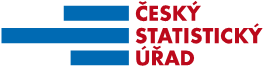 Map 1Zahraniční obchod se sousedními státy v červnu 2015External Trade with Neighbouring Countries, June 2015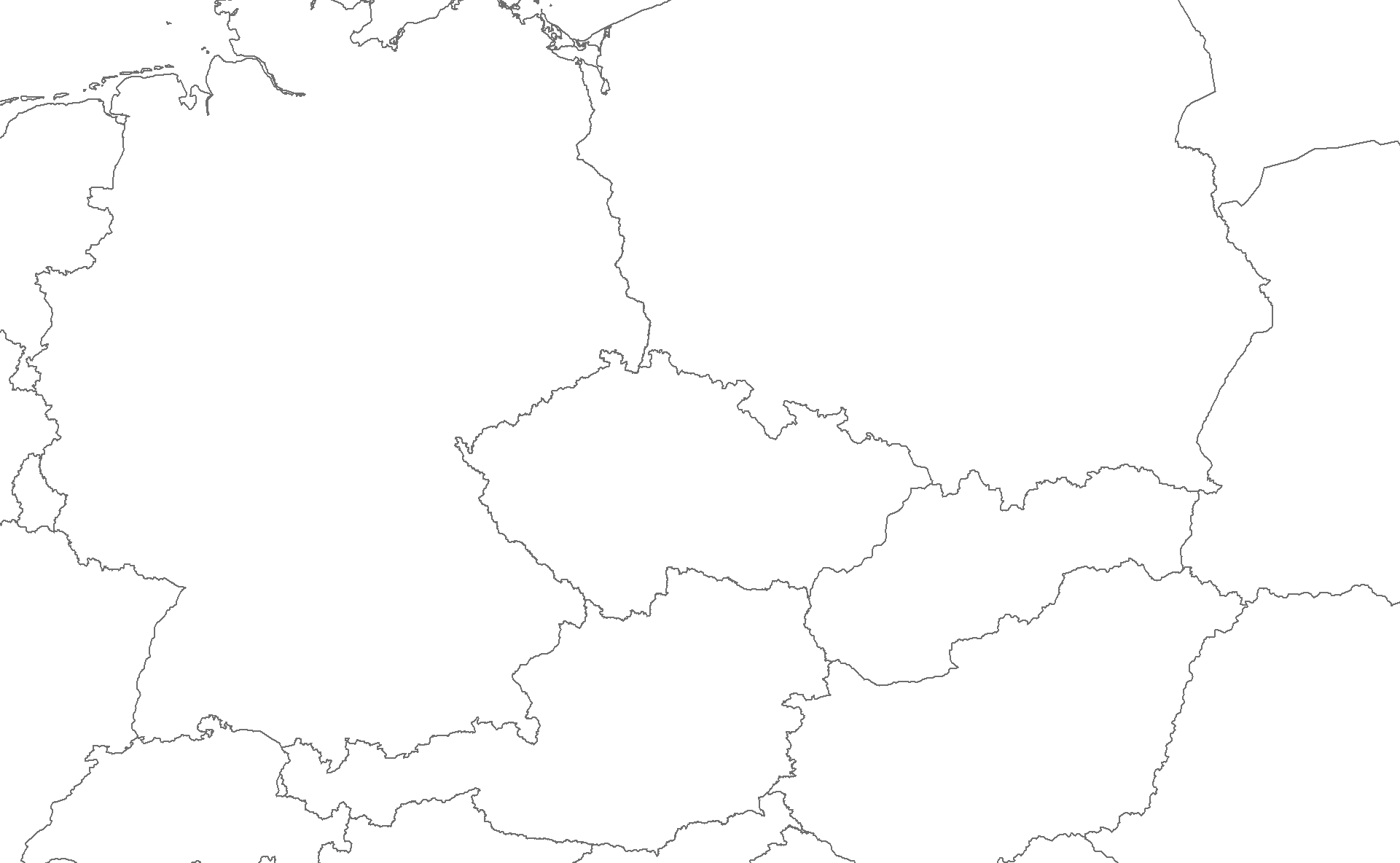 